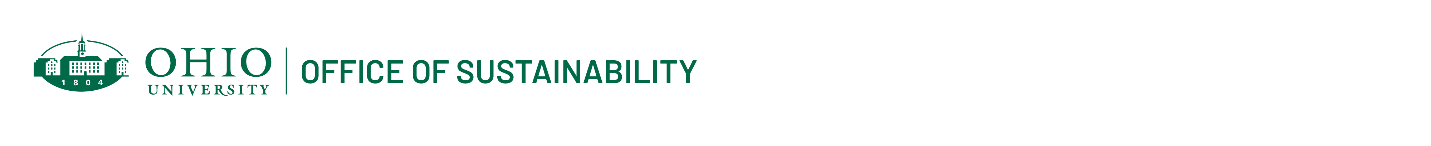 Reduce Regional “Move-Out’ Landfill WasteProject description:Students will create an outreach plan to distribute to students, landlords, realtors and the general public to reduce the amount of materials at “move-out” and to get materials to proper reuse, recycling or disposal locations. The plan should include:A resource book and recommendations to the District and university on policies and programs.  Identification of where unwanted items could go to reduce the materials being disposed of in dumpsters and then the landfill. A comprehensive list of items commonly found in a house and where they could possibly go instead of the landfill. Best methods to do outreach to the student and outside community about the project.Resources available to students/faculty to complete project: Initial Interview with Jane Forrest Redfern, AHSWD, and/or Joanna Sokol, Campus RecyclingData from project from Summer of 2021Interviews with empty nesters, food advocates, local thrift and restore leadership.Ohio University Move Out guide.Project alignment to OHIO Sustainability & Climate Action Plan:Waste (goal #1 and #2)Engagement (goals #1 and #2)Please send final project deliverables to sustainability@ohio.edu for tracking and reporting purposes.